Những tiến bộ mới trong công nghệ tim mạchTim mạch là bệnh lý xuất hiện âm thầm nhưng để lại nhiều hậu quả nghiêm trọng đối với tính mạng. Trong những năm trở lại đây, tỷ lệ tử vong do các bệnh tim mạch ngày một tăng ở các nước đang phát triển. Vậy bệnh tim mạch là gì? Dấu hiệu sớm nhất và cách phòng ngừa như thế nào?Để hiểu rõ hơn Cục Thông tin KH&CN quốc gia xin giới thiệu một số bài nghiên cứu đã được xuất bản chính thức và các bài viết được chấp nhận đăng trên những cơ sở dữ liệu học thuật chính thống. 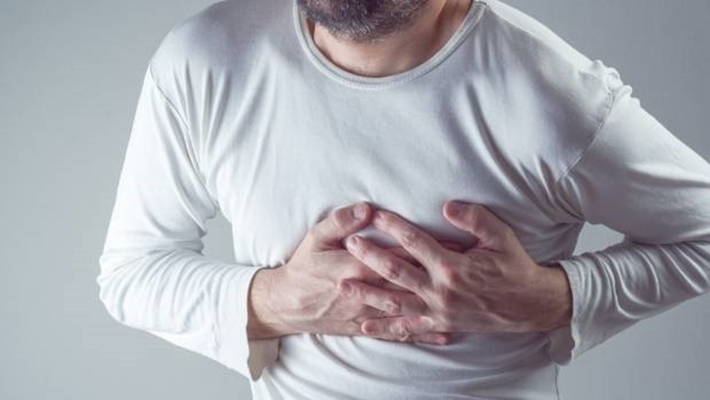 1. Sciencedirect1. Cardiovascular assessment of candidates for liver transplant
Journal of Liver Transplantation 14 April 2023 Volume 10 (Cover date: May 2023) Article 100153
Manuel Lozano, Miguel Molina, Juan C. Rodríguez-Sanjuán
https://www.sciencedirect.com/science/article/pii/S2666967623000168/pdfft?md5=17c46f4fcae500bb55b9ecc7226d9310&pid=1-s2.0-S2666967623000168-main.pdf2. The role of aldosterone and ideal cardiovascular health in incident cardiovascular disease: The Jackson heart study
American Journal of Preventive Cardiology 3 April 2023 Volume 14 (Cover date: June 2023) Article 100494
Bjorn Kluwe, Neal Pohlman, Joshua J. Joseph
https://www.sciencedirect.com/science/article/pii/S2666667723000351/pdfft?md5=488b2825541b396a408b07dc29ccebee&pid=1-s2.0-S2666667723000351-main.pdf3. High miR-126-3p levels associated with cardiovascular events in a general population
European Journal of Internal Medicine Available online 18 April 2023 In press, corrected proof
Olga Martinez-Arroyo, Ana Ortega, Raquel Cortes
https://www.sciencedirect.com/science/article/pii/S0953620523001255/pdfft?md5=7985eee4d4ebdd283428b4b0ee2a47ba&pid=1-s2.0-S0953620523001255-main.pdf4. Cardiovascular risk and the COVID-19 pandemic: a retrospective observational study in a population of healthcare professionals
Nutrition, Metabolism and Cardiovascular Diseases Available online 15 April 2023 In press, journal pre-proof
G. Solfanelli, D. Giaccio, A. Battistoni
https://www.sciencedirect.com/science/article/pii/S0939475323001515/pdfft?md5=3a07d967c6f5f283c6ad65eef8f582b2&pid=1-s2.0-S0939475323001515-main.pdf5. A New Score for Improving Cardiovascular Risk Prediction and Prevention
Nutrition, Metabolism and Cardiovascular Diseases Available online 3 May 2023 In press, journal pre-proof
Rosaria Del Giorno, Maud Reveilhac, Roger Darioli
https://www.sciencedirect.com/science/article/pii/S0939475323001667/pdfft?md5=37dc40def5f0a55b4b401bada84b8d0a&pid=1-s2.0-S0939475323001667-main.pdf6. SGLT2 inhibitors for prevention of primary and secondary cardiovascular outcomes: A meta-analysis of randomized controlled trials
Heart & Lung 16 February 2023 Volume 59 (Cover date: May–June 2023) Pages 109-116
Guijun He, Guosu Yang, Zhen Zhang
https://www.sciencedirect.com/science/article/pii/S0147956323000365/pdfft?md5=acf25a6cdf3740c55e641501573919e7&pid=1-s2.0-S0147956323000365-main.pdf

7. Polypill Therapy in Cardiovascular Disease: A Meta- analysis of Randomized Controlled Trials
Current Problems in Cardiology Available online 11 April 2023 In press, journal pre-proof Article 101735
Hussam Al Hennawi, Muhammad Talal Ashraf, Abhinav Nair
https://www.sciencedirect.com/science/article/pii/S0146280623001524/pdfft?md5=fc2806d22709b3d9273dace5f5ecd48a&pid=1-s2.0-S0146280623001524-main.pdf8. Acylations in cardiovascular biology and diseases, what's beyond acetylation
eBioMedicine 28 December 2022 Volume 87 (Cover date: January 2023) Article 104418
Xin Sun, Yang Zhang, Xiaoqiang Tang
https://www.sciencedirect.com/science/article/pii/S2352396422006004/pdfft?md5=b2cffe7d8f5d47787e3467b8bf8adf5b&pid=1-s2.0-S2352396422006004-main.pdf9. Excess Mortality for Abdominal Aortic Aneurysms and the Potential of Strict Implementation of Cardiovascular Risk Management: A Multifaceted Study Integrating Meta-Analysis, National Registry, and PHAST and TEDY Trial Data
European Journal of Vascular and Endovascular Surgery 29 November 2022 Volume 65, Issue 3 (Cover date: March 2023) Pages 348-357
Stephanie M. Tomee, Ruth M. A. Bulder, Jan H. Lindeman
https://www.sciencedirect.com/science/article/pii/S107858842200805X/pdfft?md5=a4f1b8c6511770d10869eb24b5c535b3&pid=1-s2.0-S107858842200805X-main.pdf10. Endothelial dysfunction predicts bleeding and cardiovascular death in acute coronary syndrome
International Journal of Cardiology 2 February 2023 Volume 376 (Cover date: 1 April 2023) Pages 11-17
Tomohiro Yoshii, Yasushi Matsuzawa, Kazuo Kimura
https://www.sciencedirect.com/science/article/pii/S0167527323001213/pdfft?md5=f10e4f4feb5b8ed9f06ae9774ec2305e&pid=1-s2.0-S0167527323001213-main.pdf11. Cardiovascular risk indicators among depressed persons: A special case?
Journal of Affective Disorders 24 February 2023 Volume 329 (Cover date: 15 May 2023) Pages 335-342
Elisabeth M. van Zutphen, Almar A. L. Kok, Aartjan T. F. Beekman
https://www.sciencedirect.com/science/article/pii/S0165032723002550/pdfft?md5=c7b53a72a68f35bca7a88252f6cbf46d&pid=1-s2.0-S0165032723002550-main.pdf12. Diabetes and cardiovascular risk according to sex: An overview of epidemiological data from the early Framingham reports to the cardiovascular outcomes trials
Annales d'Endocrinologie 30 September 2022 Volume 84, Issue 1 (Cover date: February 2023) Pages 57-68
Abdallah Al-Salameh, Nacera El bouzegaoui, Marie Saraval-Gross
https://www.sciencedirect.com/science/article/pii/S0003426622008393/pdfft?md5=86bf84d7ec20c239801cbc853dcb53b7&pid=1-s2.0-S0003426622008393-main.pdf13. Cancer Treatment-Related Cardiovascular Toxicity in Gynecologic Malignancies: JACC: CardioOncology State-of-the-Art Review
JACC: CardioOncology 18 April 2023 Volume 5, Issue 2 (Cover date: April 2023) Pages 159-173
Susmita Parashar, Nausheen Akhter, Susan Dent
https://www.sciencedirect.com/science/article/pii/S2666087323000674/pdfft?md5=64bb2aac8b77ea6cb305e99ddd80c84f&pid=1-s2.0-S2666087323000674-main.pdf14. Cardiovascular Disease Risk Estimation for Transgender and Gender-Diverse Patients: Cross-Sectional Analysis of Baseline Data From the LITE Plus Cohort Study
AJPM Focus 25 March 2023 Volume 2, Issue 3 (Cover date: September 2023) Article 100096
Tonia C. Poteat, Ashleigh J. Rich, Carl G. Streed
https://www.sciencedirect.com/science/article/pii/S2773065423000330/pdfft?md5=6364edf6ce62135c628b07903900a873&pid=1-s2.0-S2773065423000330-main.pdf15. Social media use by cardiovascular healthcare professionals in Portugal
Revista Portuguesa de Cardiologia 8 February 2023 Volume 42, Issue 4 (Cover date: April 2023) Pages 349-357
Miguel Esteves-Pereira, Daniel Ferreira, Ricardo Ladeiras-Lopes
https://www.sciencedirect.com/science/article/pii/S0870255123001026/pdfft?md5=a0d2365e2bd2119c2ccd3955793c63ee&pid=1-s2.0-S0870255123001026-main.pdf16. Safety and effectiveness of nano composite hydrogel stent implantation in the treatment of coronary cardiovascular disease: A preclinical study
Preventive Medicine 29 April 2023 Volume 172 (Cover date: July 2023) Article 107524
En-bo Zhan, Hong-wei Du
https://www.sciencedirect.com/science/article/pii/S0091743523001044/pdfft?md5=29a960faca4bd70f361d4c5c89ca21ca&pid=1-s2.0-S0091743523001044-main.pdf17. The Burden of Uncontrolled Cardiovascular Risk Factors in Men With Prostate Cancer: A RADICAL-PC Analysis
JACC: CardioOncology 17 January 2023 Volume 5, Issue 1 (Cover date: February 2023) Pages 70-81
Harry Klimis, Jehonathan H. Pinthus, Darryl P. Leong
https://www.sciencedirect.com/science/article/pii/S2666087322005166/pdfft?md5=dbde5c42dca53c5c2dd7e414fc081972&pid=1-s2.0-S2666087322005166-main.pdf18. Association of branched-chain amino acids with mortality-the Ludwigshafen Risk and Cardiovascular Health (LURIC) study
iScience 21 March 2023 Volume 26, Issue 4 (Cover date: 21 April 2023) Article 106459
Angela P. Moissl, Stefan Lorkowski, Andreas Tomaschitz
https://www.sciencedirect.com/science/article/pii/S2589004223005369/pdfft?md5=0ada5f91fb318cfdd6bb0286da841352&pid=1-s2.0-S2589004223005369-main.pdf19. LDL-cholesterol control in the primary prevention of cardiovascular diseases: An expert opinion for clinicians and health professionals
Nutrition, Metabolism and Cardiovascular Diseases 14 October 2022 Volume 33, Issue 2 (Cover date: February 2023) Pages 245-257
Andrea Poli, Alberico L. Catapano, Franca Marangoni
https://www.sciencedirect.com/science/article/pii/S0939475322004136/pdfft?md5=8471a4e90b7b31dc8d2aaf78a46027d5&pid=1-s2.0-S0939475322004136-main.pdf20. Association between cardiovascular risk and coronavirus disease 2019: findings from 2021 National Health Interview Survey
Annals of Epidemiology 23 March 2023 Volume 82 (Cover date: June 2023) Pages 1-7
Longjian Liu, Nathalie S. May, Leslie A. McClure
https://www.sciencedirect.com/science/article/pii/S1047279723000546/pdfft?md5=fd93a133fd6d1e766b303bc51c89905f&pid=1-s2.0-S1047279723000546-main.pdf21. Race and Ethnicity with Atherosclerotic Cardiovascular Disease Outcomes within a Universal Healthcare System: Insights from the CARTaGENE study
Canadian Journal of Cardiology Available online 11 March 2023 In press, journal pre-proof
Marc-André d’Entremont, Dennis KoThao Huynh
https://www.sciencedirect.com/science/article/pii/S0828282X23002131/pdfft?md5=7869993d1dea4d19fb4af2809d27c890&pid=1-s2.0-S0828282X23002131-main.pdf22. The relationship between social isolation, social support, and loneliness with cardiovascular disease and shared risk factors: A narrative review
Archives of Gerontology and Geriatrics 23 March 2023 Volume 111 (Cover date: August 2023) Article 105008
Achamyeleh Birhanu Teshale, Htet Lin Htun, Rosanne Freak-Poli
https://www.sciencedirect.com/science/article/pii/S0167494323000870/pdfft?md5=770d8af26cc1f0861b0aad5693f545a2&pid=1-s2.0-S0167494323000870-main.pdf23. Discordance between lipoprotein (a) and LDL-cholesterol levels in cardiovascular risk assessment in apparently healthy subjects
Nutrition, Metabolism and Cardiovascular Diseases Available online 14 April 2023 In press, journal pre-proof
Katarzyna Bergmann, Anna Stefanska, Grazyna Sypniewska
https://www.sciencedirect.com/science/article/pii/S0939475323001576/pdfft?md5=d712e3f7030364bbf9a45dc2c3a5a33e&pid=1-s2.0-S0939475323001576-main.pdf24. Association between cannabis use and ten-year estimated atherosclerotic cardiovascular disease risk in a middle-aged population survey
European Journal of Internal Medicine 27 February 2023 Volume 111 (Cover date: May 2023) Pages 69-76
Alexandre Vallée
https://www.sciencedirect.com/science/article/pii/S0953620523000602/pdfft?md5=ac3d170d1197f42946e5babcd8c72bf2&pid=1-s2.0-S0953620523000602-main.pdf25. Association of anxiety or depression with risk of recurrent cardiovascular events and death after myocardial infarction: A nationwide registry study
International Journal of Cardiology 18 April 2023 Volume 381 (Cover date: 15 June 2023) Pages 120-127
Oskar Flygare, Julia Boberg, John Wallert
https://www.sciencedirect.com/science/article/pii/S0167527323005764/pdfft?md5=b4ed901fd819abd94088e1bdd1afeb7b&pid=1-s2.0-S0167527323005764-main.pdf26. Cardiovascular risk factors and adherence to Cardiovascular Protection Practice Guidelines in adults with type 1 diabetes: A BETTER Registry cross-sectional analysis
Canadian Journal of Diabetes Available online 12 April 2023 In press, journal pre-proof
Houssein Madar, Marie-Laure Lalanne-Mistrih, Rémi Rabasa-Lhoret
https://www.sciencedirect.com/science/article/pii/S1499267123000692/pdfft?md5=728585b095cc778117d485c6ef5d35b4&pid=1-s2.0-S1499267123000692-main.pdf27. The E3 ubiquitin ligases regulate inflammation in cardiovascular diseases
Seminars in Cell & Developmental Biology Available online 3 March 2023 In press, corrected proof
Xiao Chen, Jia Ma, Zhiting Wang
https://www.sciencedirect.com/science/article/pii/S1084952123000356/pdfft?md5=4e23429fa2f1b745d39a5f4bfb1474ca&pid=1-s2.0-S1084952123000356-main.pdf28. Advanced glycation end products are associated with cardiovascular risk in the Mexican population
Nutrition, Metabolism and Cardiovascular Diseases 5 January 2023 Volume 33, Issue 4 (Cover date: April 2023) Pages 826-834
Karina Robles-Rivera, Berenice Rivera-Paredez, Jorge Salmerón
https://www.sciencedirect.com/science/article/pii/S0939475323000030/pdfft?md5=6b965f9e7793af8a936996a4b9797a8f&pid=1-s2.0-S0939475323000030-main.pdf29. The role of adiponectin in cardiovascular disease
Cardiovascular Pathology 10 January 2023 Volume 64 (Cover date: May–June 2023) Article 107514
Jin Peng, Qian Chen, Chuncao Wu
https://www.sciencedirect.com/science/article/pii/S1054880722001077/pdfft?md5=6e51c5ce8b3eedd49eee052716960766&pid=1-s2.0-S1054880722001077-main.pdf30. Cardiovascular manifestations of monkeypox virus outbreak: An overview of the reported cases
Heart & Lung 3 February 2023 Volume 59 (Cover date: May–June 2023) Pages 67-72
Amr Ehab El-Qushayri, Abdelrahman G. Tawfik, Hani Mahmoud-Elsayed
https://www.sciencedirect.com/science/article/pii/S0147956323000122/pdfft?md5=2e9a5ba63f14001d3b672c76a15c0adb&pid=1-s2.0-S0147956323000122-main.pdf31. Depression and cardiovascular diseases
Journal of Cardiology 18 November 2022 Volume 81, Issue 5 (Cover date: May 2023) Pages 485-490
Tsuyoshi Shiga
https://www.sciencedirect.com/science/article/pii/S0914508722002817/pdfft?md5=014794a909ed51ace00c7c19577eb5e8&pid=1-s2.0-S0914508722002817-main.pdf32. Application of Life’s Essential 8 to assess cardiovascular health during early childhood
Annals of Epidemiology 10 February 2023 Volume 80 (Cover date: April 2023) Pages 16-24
Wei Perng, Izzuddin M. Aris, Dana Dabelea
https://www.sciencedirect.com/science/article/pii/S1047279723000327/pdfft?md5=2272b14147a784a3d68d20415d36b7ea&pid=1-s2.0-S1047279723000327-main.pdf33. Assessment and Prediction of Cardiovascular Contributions to Severe Maternal Morbidity
JACC: Advances 22 March 2023 Volume 2, Issue 2 (Cover date: March 2023) Article 100275
Aarti Thakkar, Afshan B. Hameed, Garima Sharma
https://www.sciencedirect.com/science/article/pii/S2772963X23000297/pdfft?md5=90cb3b4216aa117ba8fc0615c157bcc5&pid=1-s2.0-S2772963X23000297-main.pdf34. Postpartum cardiovascular function in patients with hypertensive disorders of pregnancy: a longitudinal study
American Journal of Obstetrics and Gynecology Available online 17 March 2023 In press, corrected proof
Veronica Giorgione, Asma Khalil, Basky Thilaganathan
https://www.sciencedirect.com/science/article/pii/S0002937823001667/pdfft?md5=b60ac567a17e6f3ca05c9e30480366f5&pid=1-s2.0-S0002937823001667-main.pdf35. IgG N-Glycosylation Cardiovascular Age Tracks Cardiovascular Risk Beyond Calendar Age
Engineering Available online 2 January 2023 In press, corrected proof
Zhiyuan Wu, Zheng Guo, Wei Wang
https://www.sciencedirect.com/science/article/pii/S2095809922008116/pdfft?md5=2d867eea349dea86db578ae3a8253191&pid=1-s2.0-S2095809922008116-main.pdf36. Negative findings but positive contributions in cardiovascular research
Life Sciences Available online 16 March 2023 In press, journal pre-proof Article 121494
Ken Chen, Chunyu Zeng
https://www.sciencedirect.com/science/article/pii/S0024320523001285/pdfft?md5=d76c992770233c92164e978bd5a67ebe&pid=1-s2.0-S0024320523001285-main.pdf37. Cardiovascular autonomic reflex tests using a handheld device in the diagnosis of cardiovascular autonomic neuropathy in patients with schizophrenia
American Heart Journal Plus: Cardiology Research and Practice 16 January 2023 Volume 26 (Cover date: February 2023) Article 100252
Laura Blok-Husum, Milka Ane Rank Brcelic, Christoffer Polcwiartek
https://www.sciencedirect.com/science/article/pii/S2666602223000046/pdfft?md5=d24c7f4765e3c318c7f7c4d8b2033462&pid=1-s2.0-S2666602223000046-main.pdf38. Glycometabolism reprogramming: Implications for cardiovascular diseases
Progress in Biophysics and Molecular Biology 23 March 2023 Volume 179 (Cover date: May 2023) Pages 26-37
Guolong Peng, Jialong Yan, Lanfang Li
https://www.sciencedirect.com/science/article/pii/S0079610723000287/pdfft?md5=ab50f334b723f42ac195759b9ad3222b&pid=1-s2.0-S0079610723000287-main.pdf39. Phase angle of bioimpedance as a marker of inflammation in cardiovascular diseases: a systematic review
Nutrition Available online 28 April 2023 In press, journal pre-proof Article 112064
Jamile Ceolin, Evandro Lucas de Borba, Luiz Carlos Bodanese
https://www.sciencedirect.com/science/article/pii/S0899900723000886/pdfft?md5=9553f2eaa33782154ba441f61a45abce&pid=1-s2.0-S0899900723000886-main.pdf40. Fitness attenuates long-term cardiovascular outcomes in women with ischemic heart disease and metabolic syndrome
American Journal of Preventive Cardiology 23 April 2023 Volume 14 (Cover date: June 2023) Article 100498
Odayme Quesada, Marie Lauzon, C. Noel Bairey Merz
https://www.sciencedirect.com/science/article/pii/S2666667723000399/pdfft?md5=de4885950cb46ab7207baf9bb9d3d44f&pid=1-s2.0-S2666667723000399-main.pdf41. Cardiovascular disease and risk assessment in people living with HIV: Current practices and novel perspectives
Hellenic Journal of Cardiology Available online 14 January 2023 In press, corrected proof
Paraskevi C. Fragkou, Charalampos D. Moschopoulos, Antonios Papadopoulos
https://www.sciencedirect.com/science/article/pii/S1109966622001877/pdfft?md5=d1e4cb0b2d10015f23fe00e862fda82f&pid=1-s2.0-S1109966622001877-main.pdf42. Cardioprotective effects of nanoparticles in cardiovascular diseases: A state of the art review.
Current Problems in Cardiology Available online 24 March 2023 In press, journal pre-proof Article 101713
Javed Iqbal, Ather Iqbal, Ka Yiu Lee
https://www.sciencedirect.com/science/article/pii/S0146280623001305/pdfft?md5=328bc4602122a8820e9819c0f3464e41&pid=1-s2.0-S0146280623001305-main.pdf43. Electrocardiogram interpretation during nurse triage improves the performance of the triage system in patients with cardiovascular symptoms – A prospective observational study
International Emergency Nursing 14 March 2023 Volume 68 (Cover date: May 2023) Article 101273
Arian Zaboli, Dietmar Ausserhofer, Gianni Turcato
https://www.sciencedirect.com/science/article/pii/S1755599X23000125/pdfft?md5=2760962b82d1ed8d39e5d57a30503aa9&pid=1-s2.0-S1755599X23000125-main.pdf44. Do cardiovascular disease comorbidities affect the cognitive function of Multiple Sclerosis patients?
Journal of Clinical Neuroscience 7 April 2023 Volume 112 (Cover date: June 2023) Pages 20-24
Vasileios Giannopapas, Konstantina Stavrogianni, Sotirios Giannopoulos
https://www.sciencedirect.com/science/article/pii/S0967586823000826/pdfft?md5=99d9aaea35f9943f21a9abd2f0a91c05&pid=1-s2.0-S0967586823000826-main.pdf45. Sex-based differences in risk of cardiovascular disease development and cardiovascular risk factors among individuals with hypertension: A cross-sectional study from primary care facilities
Journal of Vascular Nursing Available online 29 April 2023 In press, corrected proof
Jom Suwanno, Chennet Phonphet, Ladda Thiamwong
https://www.sciencedirect.com/science/article/pii/S1062030323000225/pdfft?md5=66e4d7960530fc1c92f243ab2cfba692&pid=1-s2.0-S1062030323000225-main.pdf
Nguồn: Cục Thông tin khoa học và công nghệ quốc gia

